КОДЫ ОБМЕНА И ОБРАБОТКИ ИНФОРМАЦИИ ДЛЯ ВОСЬМИТОЧЕЧНОГО ПРЕДСТАВЛЕНИЯ СИМВОЛОВ ПО СИСТЕМЕ БРАЙЛЯ В КОДИРОВКЕ ЮНИКОД АЛФАВИТОВ ЯЗЫКОВ НАРОДОВ РОССИЙСКОЙ ФЕДЕРАЦИИНастоящий проект стандарта не подлежит применению до его утвержденияМоскваСтандартинформ20Предисловие1 РАЗРАБОТАН Федеральным государственным унитарным предприятием «Российский научно-технический центр информации по стандартизации, метрологии и оценке соответствия» (ФГУП «СТАНДАРТИНФОРМ») совместно с Негосударственным учреждением «Институт профессиональной реабилитации и подготовки персонала Общероссийской общественной организации инвалидов Всероссийского ордена Трудового Красного Знамени общества слепых «Реакомп» (НУ ИПРПП ВОС «Реакомп»)2 ВНЕСЕН Техническим комитетом по стандартизации ТК 381 «Технические средства и услуги для инвалидов и других маломобильных групп населения»3 УТВЕРЖДЕН И ВВЕДЕН В ДЕЙСТВИЕ Приказом Федерального агентства по техническому регулированию и метрологии…4 ВВЕДЕН ВПЕРВЫЕПравила применения настоящего стандарта установлены в статье 26 Федерального закона от 29 июня 2015 г. № 162-ФЗ «О стандартизации в Российской Федерации». Информация об изменениях к настоящему стандарту публикуется в ежегодном (по состоянию на 1 января текущего года) информационном указателе «Национальные стандарты», а официальный текст изменений и поправок — в ежемесячном информационном указателе «Национальные стандарты». В случае пересмотра (замены) или отмены настоящего стандарта соответствующее уведомление будет опубликовано в ближайшем выпуске ежемесячного информационного указателя «Национальные стандарты». Соответствующая информация, уведомление и тексты размещаются также в информационной системе общего пользования — на официальном сайте Федерального агентства по техническому регулированию и метрологии в сети Интернет (www.gost.ru) Стандартинформ. оформление 20Настоящий стандарт не может быть полностью или частично воспроизведен, тиражирован и распространен в качестве официального издания без разрешения Федерального агентства по техническому регулированию и метрологииСодержаниеВведениеНастоящий стандарт предназначен для обеспечения единого подхода к процессу издания книг, напечатанных рельефно-точечным шрифтом по системе 	Настоящий стандарт может быть использован в специализированных издательствах и коррекционных учебных заведениях, в специальных библиотеках для слепых, а также для самообразования лиц, изучающих систему Брайля.Дата введения1 Область примененияНастоящий стандарт распространяется на символы, используемые при обмене и обработке информации в устройствах подготовки, ввода, вывода, обработки, хранения и передачи данных в процессе подготовки и тиражирования изданий рельефно-точечного шрифта, издаваемых на государственных языках Российской федерации и субъектов Российской федерации.2 Термины и определенияВ настоящем стандарте применены следующие термины с соответствующими определениями:2.1 брайлевская книга: Отдельно сброшюрованная часть брайлевского комплектного издания, то есть такого брайлевского издания, которое по техническим причинам воспроизводит плоскопечатный оригинал или другой текст в двух и более «брайлевских книгах», а также определение с точки зрения объема брайлевского издания, состоящего только из одной «брайлевской книги».2.2 брайлевский лист: Лист с двухсторонней брайлевской печатью, объединяющий нечетную и следующую четную страницы как две свои стороны.2.3 брайлевский спецсимвол: Вспомогательный символ исключительно шрифта Брайля, не используемый самостоятельно, применяемый в брайлевской печати для создания значимых символов, которые по Брайлю не могут быть переданы одной комбинацией точек брайлевского шеститочия, или как дополнительная характеристика самостоятельного символа. 2.4 компьютерный Брайль: Система обозначений, служащая исключительно для вывода на брайлевский дисплей символов обычного электронного документа.2.5 набор символов: Конечное множество символов, обычно представленное в виде кодовой таблицы.2.6 плоская печать: Обычная печать для зрячих, выполненная по любой технологии.2.7 плоскопечатный оригинал: Любой плоскопечатный текст, на основе частичной или полной перепечатки которого выпускается брайлевское издание.2.8 символ: Элемент набора, представляющий принятые по договоренности образы понятий, которые используются для обработки информации (данных).2.9 восьмиточие Брайля: Набор рельефных точек, в котором каждая точка имеет свою локализацию и соответствующую ей нумерацию.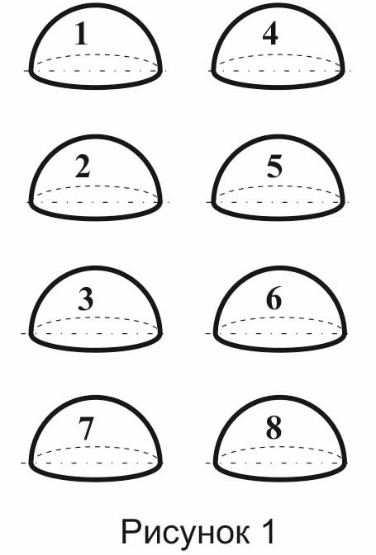 1 – левая верхняя; 2 – левая средняя; 3 – левая нижняя; 4 – правая верхняя; 5 – правая средняя; 6 – правая нижняя. Точки 7 и 8 дополнительные. Точка 7 представляется выпуклой (темной) для прописных букв и невыпуклой (светлой) — для строчных букв. Точка 8 представляется выпуклой для букв латинского алфавита и невыпуклой — для букв русского алфавита.Примечание — Понятия «левая» и «правая» в данном случае подразумевают положение «при чтении», при письме эти позиции зеркально меняются местами.Для описания символа (группы символов) номера точек одного восьмиточия пишутся без пробелов и запятых; номера точек следующих комбинаций отделяются от предыдущих в варианте для зрячих – вертикальными чертами, а в брайлевском варианте – цифровыми знаками. Наличие пробела перед символом (после символа) указывается цифрой «ноль» - 0.Рисунок — 12.10 Юникод (англ. Unicode): Промышленный стандарт кодирования, обеспечивающий цифровое представление символов письменностей мира, и специальных символов.3 Принципы кодирования символовВ стандарте представлены два метода кодирования символов.Первый метод - побитное представление символов на основе стандартов 16-битных кодов. Второй метод - точечное кодирование символов на основе 8-точечного представления символов в системе Брайля.3.1 Кодирование символов в системе БрайляТочечное представление символов (рельефное) по системе Брайля базируется на представлении букв русского алфавита и алфавитов национальных языков народов Российской федерации 6-точечным шрифтом с добавлением 7-й точки. Порядок нумерации точек в отдельном символе представлен на рисунке 1.4 Рельефно-точечные шрифты по системе Брайле4.1 Башкирский языкВ башкирской письменности употребляются все буквы русского алфавита с добавлением к ним особых знаков для специфических фонем: «ә», «ө», «ү», «ң», «ҙ», «ҫ», «һ», «ҡ», «ғ».Таблица 1 — Башкирский рельефно-точечный шрифт по системе Брайля (прописные буквы)Продолжение таблицы 1Окончание таблицы 1Таблица 2 — Башкирский рельефно-точечный шрифт по системе Брайля (строчные буквы)Продолжение таблицы 2Окончание таблицы 24.2 Калмыцкий языкРусский и калмыцкий языки являются государственными языками на территории Республики Калмыкия. Калмыцкий язык относится к монгольской языковой семье. В современном калмыцком алфавите 39 букв. В калмыцкой письменности употребляются все буквы русского алфавита с добавлением к ним особых знаков для специфических фонем калмыцкого языка: «ә», «һ», «җ», «ң», «ө», «ү». Эти буквы расположены за соответствующими русскими буквами, близкими по своему начертанию и звучанию.Таблица 3 — Калмыцкий рельефно-точечный шрифт по системе Брайля (прописные буквы)Продолжение таблицы 3Продолжение таблицы 3Окончание таблицы 3Таблица 4 — Калмыцкий рельефно-точечный шрифт по системе Брайля (строчные буквы)Продолжение таблицы 4Окончание таблицы 44.3 Русский языкРусский язык является государственным языком Российский Федерации и содержит 33 буквы. До реформы орфографии русского языка 1918 года русский алфавит насчитывал 35 букв. Таблица для русского языка до реформы 1918 года представлена в приложении А.Таблица 5 — Русский рельефно-точечный шрифт по системе Брайля (прописные буквы)Окончание таблицы 5Таблица 6 — Русский рельефно-точечный шрифт по системе Брайля (строчные буквы)Окончание таблицы 64.4 Татарский языкТатарский язык, наряду с русским, является государственным языком Республики Татарстан. Он относится к поволжско-кыпчакской подгруппе кыпчакской группы тюркских языков. В современном татарском алфавите 39 букв. К буквам русского алфавита добавлены следующие татарские буквы: «ә», «ө», «ү», «җ», «ң», «һ». Раньше в алфавите эти буквы стояли после буквы «я», теперь же в современном татарском алфавите они расположены между соответствующими соседними буквами по звучанию, идут после русских букв, которые схожи с ними («ә» после «а»; «ө» после «о» и т. д.).Таблица 7 — Татарский рельефно-точечный шрифт по системе Брайля (прописные буквы)Продолжение таблицы 7Окончание таблицы 7Таблица 8 — Татарский рельефно-точечный шрифт по системе Брайля (строчные буквы)Продолжение таблицы 8Окончание таблицы 84.5 Тувинский языкГосударственными языками Республики Тыва являются тувинский и русский. Тувинский язык относится к ветви тюркских языков. Современный тувинский алфавит на основе кириллической графики состоит из 36 букв. К буквам русского алфавита добавлены три национальные тувинские буквы: «ө», «ү», «ң».Таблица 9 — Тувинский рельефно-точечный шрифт по системе Брайля (прописные буквы)Продолжение таблицы 9Окончание таблицы 9	Таблица 10 — Тувинский рельефно-точечный шрифт по системе Брайля (строчные буквы)Продолжение таблицы 10Окончание таблицы 104.6 Удмуртский языкУдмуртский язык, наряду с русским, является государственным языком Удмуртской Республики. Язык относится к пермской ветви финно-угорских языков уральской семьи. Современный удмуртский алфавит состоит из 38 букв. В состав алфавита входят все 33 буквы русского алфавита и пять национальных букв удмуртского алфавита: «ӝ», «ӟ», «ӥ», «ӧ», «ӵ».	Таблица 11 — Удмуртский рельефно-точечный шрифт по системе Брайля (прописные буквы)Продолжение таблицы 11Окончание таблицы 11Таблица 12 — Удмуртский рельефно-точечный шрифт по системе Брайля (строчные буквы)Продолжение таблицы 12Окончание таблицы 124.7 Украинский языкСогласно закону Республики Крым государственными языками Республики Крым являются русский, украинский и крымско-татарский языки.Украинский язык относится к восточнославянской подгруппе славянской группы индоевропейской семьи. Для записи украинского языка используют кириллицу из 33 букв. Современный украинский алфавит состоит из 29 букв русского алфавита (за исключением букв «ё», «ъ», «ы», «э») с добавлением четырех дополнительных букв — «є», «і», «ї», «ґ».Таблица 13 — Украинский рельефно-точечный шрифт по системе Брайля (прописные буквы)Продолжение таблицы 13Окончание таблицы 13Таблица 14 — Украинский рельефно-точечный шрифт по системе Брайля (строчные буквы)Продолжение таблицы 14Окончание таблицы 144.8 Чувашский языкЧувашский язык, наряду с русским, является государственным языком Чувашской Республики. Он относится к булгарской группе тюркской языковой семьи. Современный чувашский алфавит состоит из 37 букв: из 33 букв русского алфавита и четырех дополнительных букв кириллицы: «ӑ», «ӗ», «ҫ», «ӳ».Таблица 15 — Чувашский рельефно-точечный шрифт по системе Брайля (прописные буквы)Продолжение таблицы 15Окончание таблицы 15Таблица 16 — Чувашский рельефно-точечный шрифт по системе Брайля (строчные буквы)Окончание таблицы 164.9 Якутский языкЯзык саха как язык коренной нации, давшей название республике, является государственным языком Республики Саха (Якутия), наряду с русским. Эвенкийский, эвенский, юкагирский, долганский, чукотский языки признаются местными официальными языками в местах проживания этих народов и используются наравне с государственными языками.Язык саха (саха тыла) относится к тюркской группе языков, однако занимает в ней обособленное положение. Современный якутский алфавит базируется на кириллице и содержит 40 букв (восемь означают гласные звуки, 32 — согласные звуки). Семь букв введены дополнительно к русскому алфавиту для обозначения специфических якутских звуков: «ө», «ү» (гласные), «ҕ», «ҥ», «һ», «дь», «нь» (согласные). В двух последних случаях две буквы применяются для обозначения одного звука.Таблица 17 — Якутский рельефно-точечный шрифт по системе Брайля (прописные буквы)Продолжение таблицы 17Окончание таблицы 17Таблица 18 — Якутский рельефно-точечный шрифт по системе Брайля (прописные буквы)Продолжение таблицы 18Окончание таблицы 18Для комбинаций двух букв, обозначающих один звук Дь дь, Нь нь:Таблица 19 — Комбинации букв в якутском алфавитеПриложение А (справочное)Русский язык до реформы орфографии 1918 годаДо реформы орфографии русского языка 1918 года русский алфавит насчитывал 35 букв: 31 буква современного русского алфавита (за исключением букв «ё» и «й») и 4 упраздненных при реформе 1918 года буквы: «і» — и десятеричное, «ѣ» — ять, «ѳ» — фита и «ѵ» — ижица.В Российской империи до 1918 года уже издавались книги, напечатанные рельефно-точечным шрифтом по системе Брайля, часть из которых сохранилась до нынешнего времени и представляет интерес для специалистов-филологов. Кроме того, до середины 40-х годов зарубежные книги печатались по правилам дореформенной орфографии. В литературе православного направления также используется церковнославянский язык, включающий буквы дореформенного алфавита.Таблица А.1 — Русский рельефно-точечный шрифт по системе Брайля (прописные буквы)Продолжение таблицы А1Окончание таблицы А1Таблица А.2 — Русский рельефно-точечный шрифт по системе Брайля (строчные буквы)Продолжение таблицы А.2Окончание таблицы А2ФЕДЕРАЛЬНОЕ АГЕНТСТВОПО ТЕХНИЧЕСКОМУ РЕГУЛИРОВАНИЮ И МЕТРОЛОГИИФЕДЕРАЛЬНОЕ АГЕНТСТВОПО ТЕХНИЧЕСКОМУ РЕГУЛИРОВАНИЮ И МЕТРОЛОГИИФЕДЕРАЛЬНОЕ АГЕНТСТВОПО ТЕХНИЧЕСКОМУ РЕГУЛИРОВАНИЮ И МЕТРОЛОГИИНАЦИОНАЛЬНЫЙСТАНДАРТРОССИЙСКОЙФЕДЕРАЦИИГОСТ Р—(проект, 
первая редакция)1 Область применения…………………………………………………………..2 Термины и определения………………………………………………………3 Принципы кодирования символов…………………………………………..3.1 Кодирование символов в системе Брайля…………………………4 Рельефно-точечные шрифты по системе Брайля……………………….4.1 Башкирский язык………………………………………………………..4.2 Калмыцкий язык…………………………………………………………4.3 Русский язык……………………………………………………………..4.4 Татарский язык…………………………………………………………..4.5 Тувинский язык…………………………………………………………..4.6 Удмуртский язык………………………………………………………...4.7 Украинский язык…………………………………………………………4.8 Чувашский язык…………………………………………………………4.9 Якутский язык……………………………………………………………Приложение А (справочное) Русский язык до реформы орфографии 1918 года…………………………………………………………………НАЦИОНАЛЬНЫЙ СТАНДАРТ РОССИЙСКОЙ ФЕДЕРАЦИИКОДЫ ОБМЕНА И ОБРАБОТКИ ИНФОРМАЦИИ ДЛЯ ВОСЬМИТОЧЕЧНОГО ПРЕДСТАВЛЕНИЯ СИМВОЛОВ ПО СИСТЕМЕ БРАЙЛЯ В КОДИРОВКЕ ЮНИКОД АЛФАВИТОВ ЯЗЫКОВ НАРОДОВ РОССИЙСКОЙ ФЕДЕРАЦИИCodes for exchanging and processing information for the eight-point representation of Braille characters in the Unicode encoding of alphabets of the peoples`languages of the Russian FederationПроект, первая редакцияБашкирский алфавитЮникоды (в шестнадца-теричном формате)Номера точек
по системе БрайляОбозначения в рельефно-точечном шрифтеА 04101,7AӘ 04D8 3, 4, 5, 7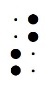 Б 0411 1, 2, 7BВ 0412 2, 4, 5, 6, 7WГ 0413 1, 2, 4, 5, 7GҒ 04921, 2, 4, 5, 6, 7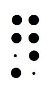 Һ 04BA 1, 2, 3, 6, 7VБашкирский алфавитЮникоды (в шестнадца-теричном формате)Номера точек
по системе БрайляОбозначения в рельефно-точечном шрифтеҘ 04983, 4, 6, 7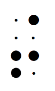 Е 04151, 5, 7EЁ 0401 1, 6, 7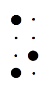 Ж 0416 2, 4, 5, 7JЗ 0417 1, 3, 5, 6, 7ZИ 0418 2, 4, 7IЙ 0419 1, 2, 3, 4, 6, 7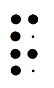 К041A1, 3, 7KҠ 04A0 1, 4, 6, 7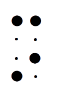 Л 041B 1, 2, 3, 7LМ 041C 1, 3, 4, 7MН 041D 1, 3, 4, 5, 7NҢ 04A2 1, 4, 5, 6, 7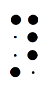 О 041E 1, 3, 5, 7OӨ 04E8 1, 2, 6, 7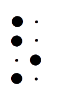 П 041F 1, 2, 3, 4, 7PР 0420 1, 2, 3, 5, 7RБашкирский алфавитЮникоды (в шестнадца-теричном формате)Номера точек
по системе БрайляОбозначения в рельефно-точечном шрифтеС 04212, 3, 4, 7SҪ 04AA 3, 4, 7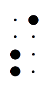 Т 0422 2, 3, 4, 5, 7TУ 0423 1, 3, 6, 7UҮ 04AE 1, 3, 4, 5, 6, 7YФ 04241, 2, 4, 7FХ 0425 1, 2, 5, 7HЦ 0426 1, 4, 7CЧ 0427 1, 2, 3, 4, 5, 7QШ 0428 1, 5, 6, 7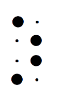 Щ0429 1, 3, 4, 6, 7XЪ042A 1, 2, 3, 5, 6, 7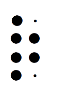 Ы 042B 2, 3, 4, 6, 7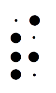 Ь 042C 2, 3, 4, 5, 6, 7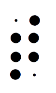 Э 042D 2, 4, 6, 7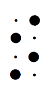 Ю 042E 1, 2, 5, 6, 7\Я 042F1, 2, 4, 6, 7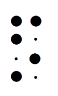 Башкирский алфавитЮникоды (в шестнадцатеричном формате)Номера точек
по системе БрайляОбозначения в рельефно-точечном шрифтеа04301aә04D93, 4, 5}б04311, 2bв04322, 4, 5, 6wг04331, 2, 4, 5gғ04931, 2, 4, 5, 6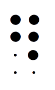 һ04BB1, 2, 3, 6vҙ04993, 4, 6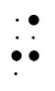 е04351, 5eё04511, 6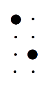 ж04362, 4, 5jз04371, 3, 5, 6zи04382, 4iй04391, 2, 3, 4, 6&к043A1, 3kҡ04A11, 4, 6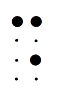 л043B1, 2, 3lБашкирский алфавитЮникоды (в шестнадцатеричном формате)Номера точек
по системе БрайляОбозначения в рельефно-точечном шрифтем043C1, 3, 4mн043D1, 3, 4, 5nң04A31, 4, 5, 6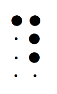 о043E1, 3, 5oө04E91, 2, 6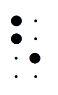 п043F1, 2, 3, 4pр04401, 2, 3, 5rс04412, 3, 4sҫ04AB3, 4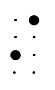 т04422, 3, 4, 5tу04431, 3, 6uү04AF1, 3, 4, 5, 6yф04441, 2, 4fх04451, 2, 5hц04461, 4cч04471, 2, 3, 4, 5qш04481, 5, 6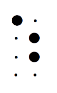 Башкирский алфавитЮникоды (в шестнадцатеричном формате)Номера точек
по системе БрайляОбозначения в рельефно-точечном шрифтещ04491, 3, 4, 6xъ044A1, 2, 3, 5, 6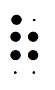 ы044B2, 3, 4, 6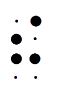 ь044C2, 3, 4, 5, 6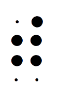 э044D2, 4, 6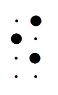 ю044E1, 2, 5, 6|я044F1, 2, 4, 6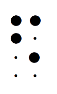 Калмыцкий алфавитЮникоды (в шестнадцатеричном форматеНомера точек
по системе БрайляОбозначения в рельефно-точечном шрифтеА 0410 1, 7AӘ 04D8 4, 7@Калмыцкий алфавитЮникоды (в шестнадцатеричном форматеНомера точек
по системе БрайляОбозначения в рельефно-точечном шрифтеБ 0411 1, 2, 7BВ 0412 2, 4, 5, 6, 7WГ 04131, 2, 4, 5, 7GД0414 1, 4, 5, 7DЕ 04151, 5, 7EЁ0401 1, 6, 7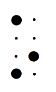 Ж 0416 2, 4, 5, 7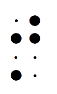 Җ0496 1, 4, 5, 6, 7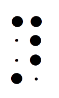 З 0417 1, 3, 5, 6, 7ZИ 04182, 4, 7IЙ 04191, 2, 3, 4, 6, 7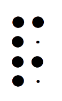 К 041A 1, 3, 7KЛ 041B 1, 2, 3, 7LМ 041C 1, 3, 4, 7MН 041D 1, 3, 4, 5, 7NҢ 04A2 1, 2, 4, 5, 6, 7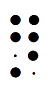 О 041E1, 3, 5, 7OКалмыцкий алфавитЮникоды (в шестнадцатеричном форматеНомера точек
по системе БрайляОбозначения в рельефно-точечном шрифтеӨ 04E8 3, 5, 7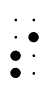 П 041F 1, 2, 3, 4, 7PР 0420 1, 2, 3, 5, 7RС 0421 2, 3, 4, 7SТ 04222, 3, 4, 5, 7TУ 0423 1, 3, 6, 7UҮ04AE 4, 5, 7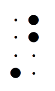 Ф 0424 1, 2, 4, 7FХ0425 1, 2, 5, 7HҺ 04BA 1, 2, 3, 6, 7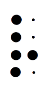 Ц 0426 1, 4, 7CЧ 0427 1, 2, 3, 4, 5, 7QШ 0428 1, 5, 6, 7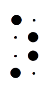 Щ04291, 3, 4, 6, 7XЪ 042A1, 2, 3, 5, 6, 7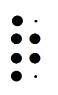 Ы 042B 2, 3, 4, 6, 7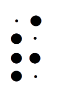 Ь 042C 2, 3, 4, 5, 6, 7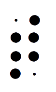 Калмыцкий алфавитЮникоды (в шестнадцатеричном форматеНомера точек
по системе БрайляОбозначения в рельефно-точечном шрифтеЭ 042D 2, 4, 6, 7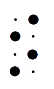 Ю 042E 1, 2, 5, 6, 7\Я 042F 1, 2, 4, 6, 7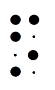 Калмыцкий алфавитЮникоды (в шестнадцатеричном форматеНомера точек
по системе БрайляОбозначения в рельефно-точечном шрифтеа04301aә04D94`б04311, 2bв04322, 4, 5, 6wг04331, 2, 4, 5gд04341, 4, 5dе04351, 5eё04511, 6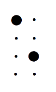 ж04362, 4, 5jҗ04971, 4, 5, 6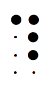 Калмыцкий алфавитЮникоды (в шестнадцатеричном форматеНомера точек
по системе БрайляОбозначения в рельефно-точечном шрифтез04371, 3, 5, 6zи04382, 4iй04391, 2, 3, 4, 6&к043A1, 3kл043B1, 2, 3lм043C1, 3, 4mн043D1, 3, 4, 5nң04A31, 2, 4, 5, 6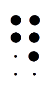 о043E1, 3, 5oө04E93, 5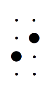 п043F1, 2, 3, 4pр04401, 2, 3, 5rс04412, 3, 4sт04422, 3, 4, 5tу04431, 3, 6uү04AF4, 5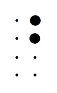 ф04441, 2, 4fх04451, 2, 5hКалмыцкий алфавитЮникоды (в шестнадцатеричном форматеНомера точек
по системе БрайляОбозначения в рельефно-точечном шрифтеһ04BB1, 2, 3, 6vц04461, 4cч04471, 2, 3, 4, 5qш04481, 5, 6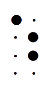 щ04491, 3, 4, 6xъ044A1, 2, 3, 5, 6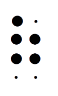 ы044B2, 3, 4, 6ь044C2, 3, 4, 5, 6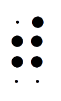 э044D2, 4, 6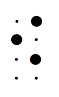 ю044E1, 2, 5, 6|я044F1, 2, 4, 6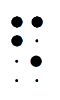 Русский алфавит 
Юникоды (в шестнадцатеричном формате)Номера точек
по системе БрайляОбозначения в рельефно-точечном шрифтеА04101, 7AБ04111, 2, 7BВ 0412 2, 4, 5, 6, 7WГ 0413 1, 2, 4, 5, 7GД04141, 4, 5, 7DЕ0415 1, 5EЁ04011, 6, 7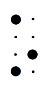 Ж 0416 2, 4, 5, 7JЗ 0417 1, 3, 5, 6, 7ZИ 0418 2, 4, 7IЙ04191, 2, 3, 4, 6, 7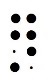 К 041A 1, 3, 7KЛ041B1, 2, 3, 7LМ 041C1, 3, 4, 7MН 041D 1, 3, 4, 5, 7NО 041E 1, 3, 5, 7OП 041F 1, 2, 3, 4, 7PР 0420 1, 2, 3, 5, 7RРусский алфавит 
Юникоды (в шестнадцатеричном формате)Номера точек
по системе БрайляОбозначения в рельефно-точечном шрифтеС0421 2, 3, 4, 7SТ 04222, 3, 4, 5, 7TУ 0423 1, 3, 6, 7UФ 04241, 2, 4, 7FХ 0425 1, 2, 5, 7HЦ 04261, 4, 7CЧ 04271, 2, 3, 4, 5, 7QШ 0428 1, 5, 6, 7Щ 0429 1, 3, 4, 6, 7XЪ 042A 1, 2, 3, 5, 6, 7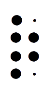 Ы 042B 2, 3, 4, 6, 7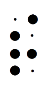 Ь042C 2, 3, 4, 5, 6, 7Э 042D 2, 4, 6, 7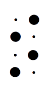 Ю 042E 1, 2, 5, 6, 7\Я 042F1, 2, 4, 6, 7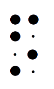 Русский алфавит 
Юникоды (в шестнадцатеричном формате)Номера точек
по системе БрайляОбозначения в рельефно-точечном шрифтеа04301aб04311, 2bв04322, 4, 5, 6vг04331, 2, 4, 5gд04341, 4, 5dе04351, 5eё04511, 6ж04362, 4, 5jз04371, 3, 5, 6zи04382, 4iй04391, 2, 3, 4, 6&к043A1, 3kл043B1, 2, 3lм043C1, 3, 4mн043D1, 3, 4, 5nо043E1, 3, 5oп043F1, 2, 3, 4pр04401, 2, 3, 5rРусский алфавит 
Юникоды (в шестнадцатеричном формате)Номера точек
по системе БрайляОбозначения в рельефно-точечном шрифтес04412, 3, 4sт04422, 3, 4, 5tу04431, 3, 6uф04441, 2, 4fх04451, 2, 5hц04461, 4cч04471, 2, 3, 4, 5qш04481, 5, 6щ04491, 3, 4, 6xъ044A1, 2, 3, 5, 6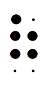 ы044B2, 3, 4, 6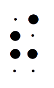 ь044C2, 3, 4, 5, 6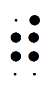 э044D2, 4, 6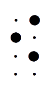 ю044E1, 2, 5, 6|я044F1, 2, 4, 6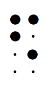 Татарский алфавитЮникоды (в шестнадцатеричном формате)Номера точек
по системе БрайляОбозначения в рельефно-точечном шрифтеА 0410 1, 7AӘ 04D8 3, 4, 5, 7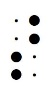 Б 0411 1, 2, 7BВ0412 2, 4, 5, 6, 7WГ 0413 1, 2, 4, 5, 7GД 0414 1, 4, 5, 7DЕ 0415 1, 5, 7EЁ 0401 1, 6, 7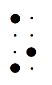 Ж 0416 2, 4, 5, 7JҖ 0496 1, 2, 4, 5, 6, 7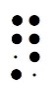 З 0417 1, 3, 5, 6, 7ZИ0418 2, 4, 7IЙ 0419 1, 2, 3, 4, 6, 7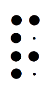 К041A1, 3, 7KЛ 041B 1, 2, 3, 7LТатарский алфавитЮникоды (в шестнадцатеричном формате)Номера точек
по системе БрайляОбозначения в рельефно-точечном шрифтеМ041C 1, 3, 4, 7MН041D 1, 3, 4, 5, 7NҢ 04A2 1, 4, 5, 6, 7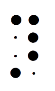 О 041E 1, 3, 5, 7OӨ04E8 1, 2, 6, 7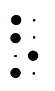 П041F 1, 2, 3, 4, 7PР0420 1, 2, 3, 5, 7RС 0421 2, 3, 4, 7SТ0422 2, 3, 4, 5, 7TУ 0423 1, 3, 6, 7UҮ 04AE 1, 3, 4, 5, 6, 7YФ0424 1, 2, 4, 7FХ0425 1, 2, 5, 7HҺ 04BA 1, 2, 3, 6, 7VЦ 04261, 4, 7CЧ 0427 1, 2, 3, 4, 5, 7QШ 0428 1, 5, 6, 7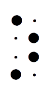 Щ 0429 1, 3, 4, 6, 7XТатарский алфавитЮникоды (в шестнадцатеричном формате)Номера точек
по системе БрайляОбозначения в рельефно-точечном шрифтеЪ 042A1, 2, 3, 5, 6, 7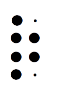 Ы042B 2, 3, 4, 6, 7Ь042C 2, 3, 4, 5, 6, 7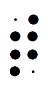 Э 042D 2, 4, 6, 7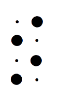 Ю 042E 1, 2, 5, 6, 7\Я 042F 1, 2, 4, 6, 7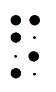 Татарский алфавитЮникоды (в шестнадцатеричном формате)Номера точек
по системе БрайляОбозначения в рельефно-точечном шрифтеа04301aә04D93, 4, 5}б04311, 2bв04322, 4, 5, 6wг04331, 2, 4, 5gд04341, 4, 5dе04351, 5eё04511, 6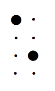 Татарский алфавитЮникоды (в шестнадцатеричном формате)Номера точек
по системе БрайляОбозначения в рельефно-точечном шрифтеж04362, 4, 5jҗ04971, 2, 4, 5, 6з04371, 3, 5, 6zи04382, 4iй04391, 2, 3, 4, 6&к043A1, 3kл043B1, 2, 3lм043C1, 3, 4mн043D1, 3, 4, 5nң04A31, 4, 5, 6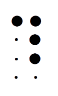 о043E1, 3, 5oө04E91, 2, 6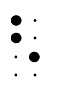 п043F1, 2, 3, 4pр04401, 2, 3, 5rс04412, 3, 4sт04422, 3, 4, 5tу04431, 3, 6uү04AF1, 3, 4, 5, 6yТатарский алфавитЮникоды (в шестнадцатеричном формате)Номера точек
по системе БрайляОбозначения в рельефно-точечном шрифтеф04441, 2, 4fх04451, 2, 5hһ04BB1, 2, 3, 6vц04461, 4cч04471, 2, 3, 4, 5qш04481, 5, 6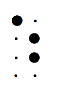 щ04491, 3, 4, 6xъ044A1, 2, 3, 5, 6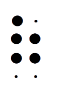 ы044B2, 3, 4, 6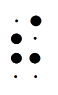 ь044C2, 3, 4, 5, 6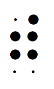 э044D2, 4, 6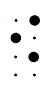 ю044E1, 2, 5, 6|я044F1, 2, 4, 6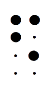 Тувинский алфавитЮникоды (в шестнадцатеричном формате)Номера точек
по системе БрайляОбозначения в рельефно-точечном шрифтеА 0410 1, 7AБ04111, 2, 7BВ 0412 2, 4, 5, 6, 7WГ0413 1, 2, 4, 5, 7GД0414 1, 4, 5, 7DЕ04151, 5, 7EЁ04011, 6, 7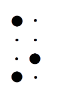 Ж 0416 2, 4, 5, 7JЗ0417 1, 3, 5, 6, 7ZИ0418 2, 4, 7IЙ 0419 1, 2, 3, 4, 6, 7К 041A 1, 3, 7KЛ 041B1, 2, 3, 7LМ041C 1, 3, 4, 7MН 041D 1, 3, 4, 5, 7NҢ 04A2 1, 4, 5, 6, 7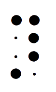 О 041E 1, 3, 5, 7OТувинский алфавитЮникоды (в шестнадцатеричном формате)Номера точек
по системе БрайляОбозначения в рельефно-точечном шрифтеӨ 04E8 1, 2, 6, 7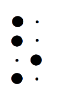 П041F 1, 2, 3, 4, 7PР 0420 1, 2, 3, 5, 7RС 0421 2, 3, 4, 7SТ0422 2, 3, 4, 5, 7TУ 0423 1, 3, 6, 7UҮ 04AE 1, 3, 4, 5, 6, 7YФ 04241, 2, 4, 7FХ 0425 1, 2, 5, 7HЦ 04261, 4, 7CЧ 0427 1, 2, 3, 4, 5, 7QШ 0428 1, 5, 6, 7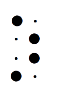 Щ 0429 1, 3, 4, 6, 7XЪ042A 1, 2, 3, 5, 6, 7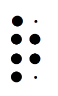 Ы 042B 2, 3, 4, 6, 7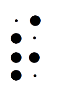 Ь 042C 2, 3, 4, 5, 6, 7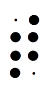 Э 042D 2, 4, 6, 7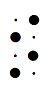 Ю 042E 1, 2, 5, 6,7\Тувинский алфавитЮникоды (в шестнадцатеричном формате)Номера точек
по системе БрайляОбозначения в рельефно-точечном шрифтеЯ042F1, 2, 4, 6, 7Тувинский алфавитЮникоды (в шестнадцатеричном формате)Номера точек
по системе БрайляОбозначения в рельефно-точечном шрифтеа04301aб04311, 2bв04322, 4, 5, 6wг04331, 2, 4, 5gд04341, 4, 5dе04351, 5eё04511, 6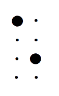 ж04362, 4, 5jз04371, 3, 5, 6zи04382, 4iй04391, 2, 3, 4, 6&к043A1, 3kл043B1, 2, 3lТувинский алфавитЮникоды (в шестнадцатеричном формате)Номера точек
по системе БрайляОбозначения в рельефно-точечном шрифтем043C1, 3, 4mн043D1, 3, 4, 5nң04A31, 4, 5, 6о043E1, 3, 5oө04E91, 2, 6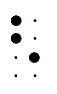 п043F1, 2, 3, 4pр04401, 2, 3, 5rс04412, 3, 4sт04422, 3, 4, 5tу04431, 3, 6uү04AF1, 3, 4, 5, 6yф04441, 2, 4fх04451, 2, 5hц004461, 4cч04471, 2, 3, 4, 5qш04481, 5, 6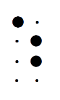 щ04491, 3, 4, 6xъ044A1, 2, 3, 5, 6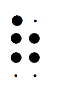 Тувинский алфавитЮникоды (в шестнадцатеричном формате)Номера точек
по системе БрайляОбозначения в рельефно-точечном шрифтеы044B2, 3, 4, 6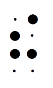 ь044C2, 3, 4, 5, 6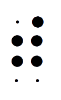 э044D2, 4, 6ю044E1, 2, 5, 6|я044F1, 2, 4, 6Удмуртский алфавитЮникоды (в шестнадцатеричном формате)Номера точек
по системе БрайляОбозначения в рельефно-точечном шрифтеА04101, 7AБ 0411 1, 2, 7BВ 0412 2, 4, 5, 6, 7WГ 0413 1, 2, 4, 5, 7GД0414 1, 4, 5, 7DУдмуртский алфавитЮникоды (в шестнадцатеричном формате)Номера точек
по системе БрайляОбозначения в рельефно-точечном шрифтеЕ0415 1, 5, 7EЁ04011, 6, 7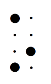 Ж 0416 2, 4, 5, 7JӜ 04DC 1, 2, 4, 5, 6, 7З 0417 1, 3, 5, 6, 7ZӞ 04DE 1, 3, 4, 5, 6, 7YИ 0418 2, 4, 7IӤ 04E4 3, 4, 7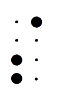 Й 04191, 2, 3, 4, 6, 7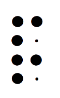 К 041A 1, 3, 7KЛ 041B 1, 2, 3, 7LМ 041C1, 3, 4, 7MН041D 1, 3, 4, 5, 7NО 041E 1, 3, 5, 7OӦ 04E6 3, 4, 5, 7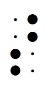 П 041F 1, 2, 3, 4, 7PР 0420 1, 2, 3, 5, 7RС 04212, 3, 4, 7SУдмуртский алфавитЮникоды (в шестнадцатеричном формате)Номера точек
по системе БрайляОбозначения в рельефно-точечном шрифтеТ 0422 2, 3, 4, 5, 7TУ 0423 1, 3, 6, 7UФ 0424 1, 2, 4, 7FХ 04251, 2, 5, 7HЦ 0426 1, 4, 7CЧ 0427 1, 2, 3, 4, 5, 7QӴ 04F4 1, 4, 5, 6, 7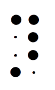 Ш 0428 1, 5, 6, 7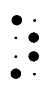 Щ 0429 1, 3, 4, 6, 7XЪ 042A 1, 2, 3, 5, 6, 7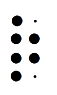 Ы 042B 2, 3, 4, 6, 7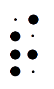 Ь042C 2, 3, 4, 5, 6, 7Э 042D 2, 4, 6, 7Ю 042E 1, 2, 5, 6, 7\Я042F 1, 2, 4, 6, 7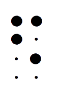 Удмуртский алфавитЮникоды (в шестнадца-теричном формате)Номера точек
по системе БрайляОбозначения в рельефно-точечном шрифтеа04301aб04311, 2bв04322, 4, 5, 6wг04331, 2, 4, 5gд04341, 4, 5dе04351, 5eё04511, 6ж04362, 4, 5jӝ04DD1, 2, 4, 5, 6з04371, 3, 5, 6zӟ04DF1, 3, 4, 5, 6yи04382, 4iü04E53, 4й04391, 2, 3, 4, 6&к043A1, 3kл043B1, 2, 3lм043C1, 3, 4mУдмуртский алфавитЮникоды (в шестнадца-теричном формате)Номера точек
по системе БрайляОбозначения в рельефно-точечном шрифтен043D1, 3, 4, 5nо043E1, 3, 5oö04E73, 4, 5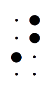 п043F1, 2, 3, 4pр04401, 2, 3, 5rс04412, 3, 4sт04422, 3, 4, 5tу04431, 3, 6 uф04441, 2, 4fх04451, 2, 5hц04461, 4cч04471, 2, 3, 4, 5qӵ04F51, 4, 5, 6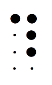 ш04481, 5, 6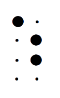 щ04491, 3, 4, 6xъ044A1, 2, 3, 5, 6ы044B2, 3, 4, 6!ь044C2, 3, 4, 5, 6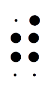 Удмуртский алфавитЮникоды (в шестнадца-теричном формате)Номера точек
по системе БрайляОбозначения в рельефно-точечном шрифтеэ044D2, 4, 6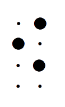 ю044E1, 2, 5, 6|я044F1, 2, 4, 6Украинский алфавитЮникоды (в шестнадцатеричном формате)Номера точек
по системе БрайляОбозначения в рельефно-точечном шрифтеА04101, 7AБ04111, 2, 7BВ04122, 4, 5, 6, 7WГ04131, 2, 4, 5, 7GҐ04901, 2, 4, 5, 6, 7Д04141, 4, 5, 7DЕ04151, 5, 7EУкраинский алфавитЮникоды (в шестнадцатеричном формате)Номера точек
по системе БрайляОбозначения в рельефно-точечном шрифтеЄ04043, 4, 5, 7Ж04162, 4, 5, 7JЗ04171, 3, 5, 6, 7ZИ04182, 4, 7IІ04061, 3, 4, 5, 6, 7YЇ04071, 4, 5, 6, 7Й04191, 2, 3, 4, 6, 7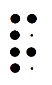 К041A1, 3, 7KЛ041B1, 2, 3, 7LМ041C1, 3, 4, 7MН041D1, 3, 4, 5, 7NО041E1, 3, 5, 7OП041F1, 2, 3, 4, 7PР04201, 2, 3, 5, 7RС04212, 3, 4, 7SТ04222, 3, 4, 5, 7TУ04231, 3, 6, 7UФ04241, 2, 4, 7FХ04251, 2, 5, 7HУкраинский алфавитЮникоды (в шестнадцатеричном формате)Номера точек
по системе БрайляОбозначения в рельефно-точечном шрифтеЦ04261, 4, 7CЧ04271, 2, 3, 4, 5, 7QШ04281, 5, 6, 7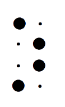 Щ04291, 3, 4, 6, 7XЬ042C2, 3, 4, 5, 6, 7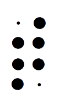 Ю042E1, 2, 5, 6, 7\Я042F1, 2, 4, 6, 7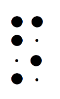 Украинский алфавитЮникоды (в шестнадца-теричном форматеНомера точек
по системе БрайляОбозначе-ния в рельефно-точечном шрифтеа04301aб04311, 2bв04322, 4, 5, 6wг04331, 2, 4, 5gґ04911, 2, 4, 5, 6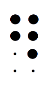 д04341, 4, 5dе04351, 5eє04543, 4, 5}Украинский алфавитЮникоды (в шестнадца-теричном форматеНомера точек
по системе БрайляОбозначения в рельефно-точечном шрифтеж04362, 4, 5jз04371, 3, 5, 6zи04382, 4iі04561, 3, 4, 5, 6yї04571, 4, 5, 6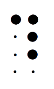 й04391, 2, 3, 4, 6&к043A1, 3kл043B1, 2, 3lм043C1, 3, 4mн043D1, 3, 4, 5nо043E1, 3, 5oп043F1, 2, 3, 4pр04401, 2, 3, 5rс04412, 3, 4sт04422, 3, 4, 5tу04431, 3, 6uф04441, 2, 4fх04451, 2, 5hУкраинский алфавитЮникоды (в шестнадца-теричном форматеНомера точек
по системе БрайляОбозначения в рельефно-точечном шрифтец04461, 4cч04471, 2, 3, 4, 5qш04481, 5, 6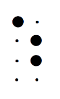 щ04491, 3, 4, 6xь044C2, 3, 4, 5, 6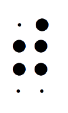 ю044E1, 2, 5, 6|я044F1, 2, 4, 6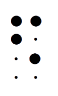 Чувашский алфавитЮникоды (в шестнадцатеричном формате)Номера точек
по системе БрайляОбозначения в рельефно-точечном шрифтеА 0410 1, 7AĂ 04D0 1, 3, 4, 5, 6, 7YБ 0411 1, 2, 7BВ 0412 2, 4, 5, 6, 7WЧувашский алфавитЮникоды (в шестнадцатеричном формате)Номера точек
по системе БрайляОбозначения в рельефно-точечном шрифтеГ 0413 1, 2, 4, 5, 7GД0414 1, 4, 5, 7DЕ0415 1, 5, 7EЁ 0401 1, 6, 7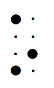 Ĕ 04D6 3, 4, 5, 7Ж0416 2, 4, 5, 7JЗ 0417 1, 3, 5, 6, 7ZИ 0418 2, 4, 7IЙ 0419 1, 2, 3, 4, 6, 7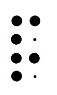 К 041A 1, 3, 7KЛ 041B 1, 2, 3, 7LМ041C 1, 3, 4, 7MН 041D 1, 3, 4, 5, 7NО 041E 1, 3, 5, 7OП 041F1, 2, 3, 4, 7PР 0420 1, 2, 3, 5, 7RС0421 2, 3, 4, 7SҪ 04AA 1, 2, 6, 7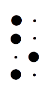 Чувашский алфавитЮникоды (в шестнадцатеричном формате)Номера точек
по системе БрайляОбозначения в рельефно-точечном шрифтеТ 0422 2, 3, 4, 5, 7TУ 0423 1, 3, 6, 7UӲ 04F2 3, 4, 6, 7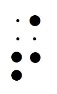 Ф 0424 1, 2, 4, 7FХ 0425 1, 2, 5, 7HЦ 0426 1, 4, 7CЧ 0427 1, 2, 3, 4, 5, 7QШ 0428 1, 5, 6, 7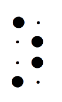 Щ 0429 1, 3, 4, 6, 7XЪ 042A 1, 2, 3, 5, 6, 7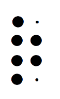 Ы 042B 2, 3, 4, 6, 7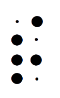 Ь 042C 2, 3, 4, 5, 6, 7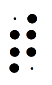 Э 042D 2, 4, 6, 7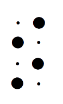 Ю042E 1, 2, 5, 6, 7\Я 042F 1, 2, 4, 6, 7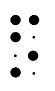 Чувашский алфавитЮникод (в шестнадцатеричном формате)Номера точек
по системе БрайляОбозначения в рельефно-точечном шрифтеа04301aă04D11, 3, 4, 5, 6yб04311, 2bв04322, 4, 5, 6wг04331, 2, 4, 5gд04341, 4, 5dе04351, 5eё04511, 6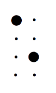 ĕ04D73, 4, 5}ж04362, 4, 5jз04371, 3, 5, 6zи04382, 4iй04391, 2, 3, 4, 6&к043A1, 3kл043B1, 2, 3lм043C1, 3, 4mн043D1, 3, 4, 5nо043E1, 3, 5oЧувашский алфавитЮникод (в шестнадцатеричном формате)Номера точек
по системе БрайляОбозначения в рельефно-точечном шрифтеп043F1, 2, 3, 4pр04401, 2, 3, 5rс04412, 3, 4sҫ04AB1, 2, 6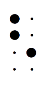 т04422, 3, 4, 5tу04431, 3, 6uӳ04F33, 4, 6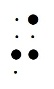 ф04441, 2, 4fх04451, 2, 5hц04461, 4cч04471, 2, 3, 4, 5qш04481, 5, 6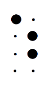 щ04491, 3, 4, 6xъ044A1, 2, 3, 5, 6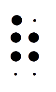 ы044B2, 3, 4, 6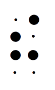 ь044C2, 3, 4, 5, 6э044D2, 4, 6ю044E1, 2, 5, 6|я044F1, 2, 4, 6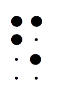 Якутский алфавитЮникоды (в шестнадцатеричном формате)Номера точек
по системе БрайляОбозначения в рельефно-точечном шрифтеА 04101, 7AБ 0411 1, 2, 7BВ 0412 2, 4, 5, 6, 7WГ0413 1, 2, 4, 5, 7GҔ 04941, 4, 5, 6, 7Д 0414 1, 4, 5, 7DЕ 0415 1, 5, 7EЁ 0401 1, 6, 7Ж 0416 2, 4, 5, 7JЯкутский алфавитЮникоды (в шестнадцатеричном формате)Номера точек
по системе БрайляОбозначения в рельефно-точечном шрифтеЗ 04171, 3, 5, 6, 7ZИ0418 2, 4, 7IЙ 04191, 2, 3, 4, 6, 7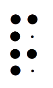 К 041A1, 3, 7KЛ041B 1, 2, 3, 7LМ 041C 1, 3, 4, 7MН041D 1, 3, 4, 5, 7NҤ 04A4 1, 3, 4, 5, 6, 7YО 041E 1, 3, 5, 7OӨ 04E8 1, 2, 6, 7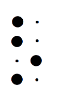 П 041F 1, 2, 3, 4, 7PР 0420 1, 2, 3, 5, 7RС0421 2, 3, 4, 7SҺ 04BA 1, 4, 6, 7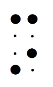 Т0422 2, 3, 4, 5, 7TУ 0423 1, 3, 6, 7UҮ 04AE 1, 2, 3, 6, 7VФ0424 1, 2, 4, 7FЯкутский алфавитЮникоды (в шестнадцатеричном формате)Номера точек
по системе БрайляОбозначения в рельефно-точечном шрифтеХ 0425 1, 2, 5, 7HЦ 0426 1, 4, 7CЧ 0427 1, 2, 3, 4, 5, 7QШ 0428 1, 5, 6, 7Щ 0429 1, 3, 4, 6, 7XЪ 042A 1, 2, 3, 5, 6, 7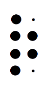 Ы 042B 2, 3, 4, 6, 7Ь 042C 2, 3, 4, 5, 6, 7Э 042D 2, 4, 6, 7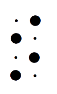 Ю 042E 1, 2, 5, 6, 7\Я 042F1, 2, 4, 6, 7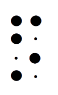 Якутский алфавитЮникоды (в шестнадцатеричном формате))Номера точек
по системе БрайляОбозначения в рельефно-точечном шрифтеа04301aб04311, 2bв04322, 4, 5, 6wЯкутский алфавитЮникоды (в шестнадцатеричном формате)Номера точек
по системе БрайляОбозначения в рельефно-точечном шрифтег04331, 2, 4, 5gҕ04951, 4, 5, 6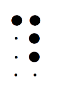 д04341, 4, 5dе04351, 5eё04511, 6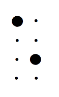 ж04362, 4, 5jз04371, 3, 5, 6zи04382, 4iй04391, 2, 3, 4, 6&к043A1, 3kл043B1, 2, 3lм043C1, 3, 4mн043D1, 3, 4, 5nҥ04A51, 3, 4, 5, 6yо043E1, 3, 5oө04E91, 2, 6п043F1, 2, 3, 4pр04401, 2, 3, 5rс04412, 3, 4sh04BB1, 4, 6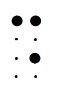 т04422, 3, 4, 5tу04431, 3, 6uү04AF1, 2, 3, 6vф04441, 2, 4fх04451, 2, 5hц04461, 4cч04471, 2, 3, 4, 5qш04481, 5, 6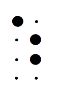 щ04491, 3, 4, 6xъ044A1, 2, 3, 5, 6ы044B2, 3, 4, 6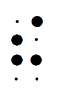 ь044C2, 3, 4, 5, 6э044D2, 4, 6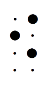 ю044E1, 2, 5, 6|я044F1, 2, 4, 6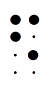 Якутский алфавитНомера точек
по системе БрайляОбозначения в рельефно-точечном шрифтеДь 1, 4, 5, 72, 3, 4, 5, 6D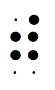 дь1, 4, 52, 3, 4, 5, 6d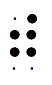 Нь1, 3, 4, 5, 72, 3, 4, 5, 6Nнь1, 3, 4, 52, 3, 4, 5, 6nРусский алфавит 
до 1918 годаЮникоды (в шестнадцатеричном формате)Номера точек
по системе БрайляОбозначения в рельефно-точечном шрифтеА 0410 1, 7AБ 04111, 2, 7BВ 04122, 4, 5, 6, 7WГ 0413 1, 2, 4, 5, 7GД 0414 1, 4, 5, 7DЕ 0415 1, 5, 7EЖ 04162, 4, 5, 7JЗ 04171, 3, 5, 6, 7ZИ 04182, 4, 7IІ0406 1, 3, 4, 5, 6, 7YРусский алфавит 
до 1918 годаЮникоды (в шестнадцатеричном формате)Номера точек
по системе БрайляОбозначения в рельефно-точечном шрифтеК 041A 1, 3, 7KЛ 041B 1, 2, 3, 7LМ 041C1, 3, 4, 7MН 041D 1, 3, 4, 5, 7NО 041E 1, 3, 5, 7OП 041F 1, 2, 3, 4, 7PР 0420 1, 2, 3, 5, 7RС 0421 2, 3, 4, 7SТ 0422 2, 3, 4, 5, 7TУ 0423 1, 3, 6, 7UФ 0424 1, 2, 4, 7FХ 0425 1, 2, 5, 7HЦ 04261, 4, 7CЧ 0427 1, 2, 3, 4, 5, 7QШ 0428 1, 5, 6, 7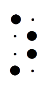 Щ 0429 1, 3, 4, 6, 7XЪ 042A 1, 2, 3, 5, 6, 7Ы 042B 2, 3, 4, 6, 7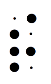 Русский алфавит 
до 1918 годаЮникоды (в шестнадцатеричном формате)Номера точек
по системе БрайляОбозначения в рельефно-точечном шрифтеЬ 042C 2, 3, 4, 5, 6, 7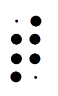 Ѣ 0462 3, 4, 5, 7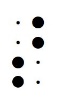 Э 042D 2, 4, 6, 7Ю 042E 1, 2, 5, 6, 7\Я 042F 1, 2, 4, 6, 7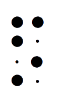 Ѳ 0472 1, 2, 3, 6, 7VѴ0474 1, 4, 5, 6, 7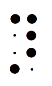 Русский алфавит 
до 1918 годаЮникоды (в шестнадцатеричном формате)Номера точек
по системе БрайляОбозначения в рельефно-точечном шрифтеа04301aб04311, 2bв04322, 4, 5, 6wг04331, 2, 4, 5gд04341, 4, 5dе04351, 5eж04362, 4, 5jз04371, 3, 5, 6zРусский алфавит 
до 1918 годаЮникоды (в шестнадцатеричном формате)Номера точек
по системе БрайляОбозначения в рельефно-точечном шрифтеи04382, 4iі04561, 3, 4, 5, 6yк043A1, 3kл043B1, 2, 3lм043C1, 3, 4mн043D1, 3, 4, 5nо043E1, 3, 5oп043F1, 2, 3, 4pр04401, 2, 3, 5rс04412, 3, 4sт04422, 3, 4, 5tу04431, 3, 6uф04441, 2, 4fх04451, 2, 5hц04461, 4cч04471, 2, 3, 4, 5qш04481, 5, 6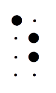 щ04491, 3, 4, 6xРусский алфавит 
до 1918 годаЮникоды (в шестнадцатеричном формате)Номера точек
по системе БрайляОбозначения в рельефно-точечном шрифтеъ044A1, 2, 3, 5, 6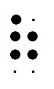 ы044B2, 3, 4, 6ь044C2, 3, 4, 5, 6ѣ04633, 4, 5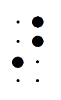 э044D2, 4, 6ю044E1, 2, 5, 6|я044F1, 2, 4, 6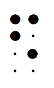 ѳ04731, 2, 3, 6vѵ04751, 4, 5, 6УДК 364.044.26 79.01./10             ОКС 11.180                  Ключевые слова: Алфавит, брайлевские издания, символы Брайля, шрифт Брайля, Юникод